Алгоритм подачи заявления на уточнение данных ребенка в сертификате ПФДОВойти на портал ХМАО ПФДО    https://hmao.pfdo.ru/app/   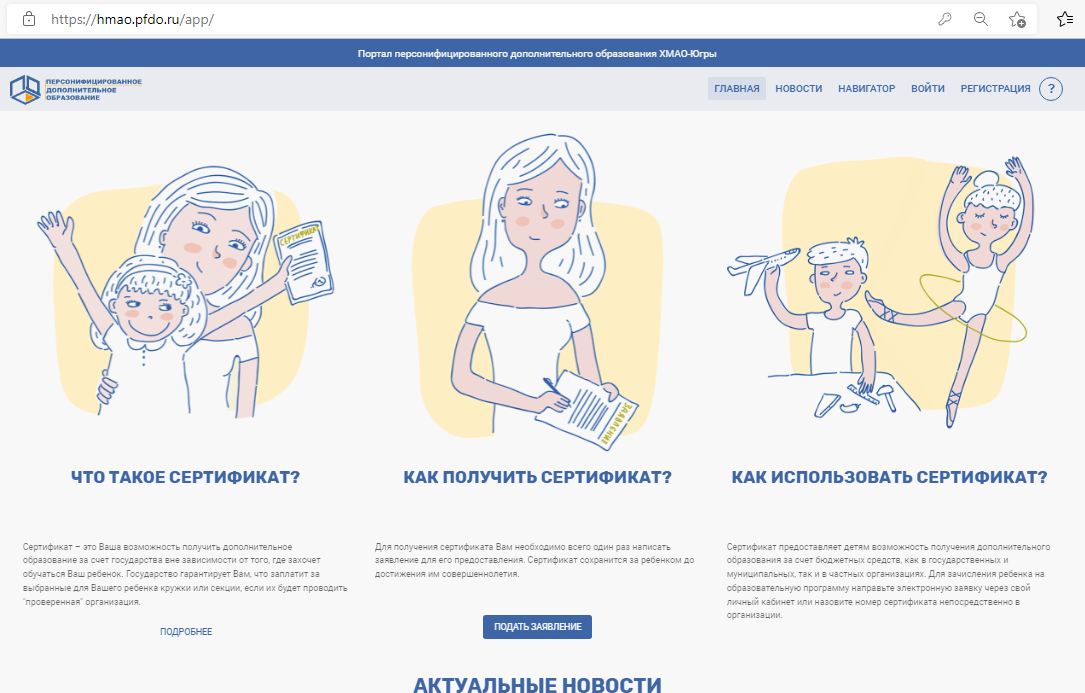 1 способ-это получение  сертификата. Все делать по инструкции. Адрес писать полностью (например,г.Пыть-Ях, 1 мкр. Центральный,  1 дом, 1 кв.) группа сертификата 1контактные данные это  номер телефона родителя –заявителяЕсли внести уточнения в сертификат - ПОРТАЛ ХМАО-ПФДО , ПОДАТЬ ЗАЯВЛЕНИЕ, ПОТОМ ЕЩЕ РАЗ ПОДАТЬ ЗАЯВЛЕНИЕ, 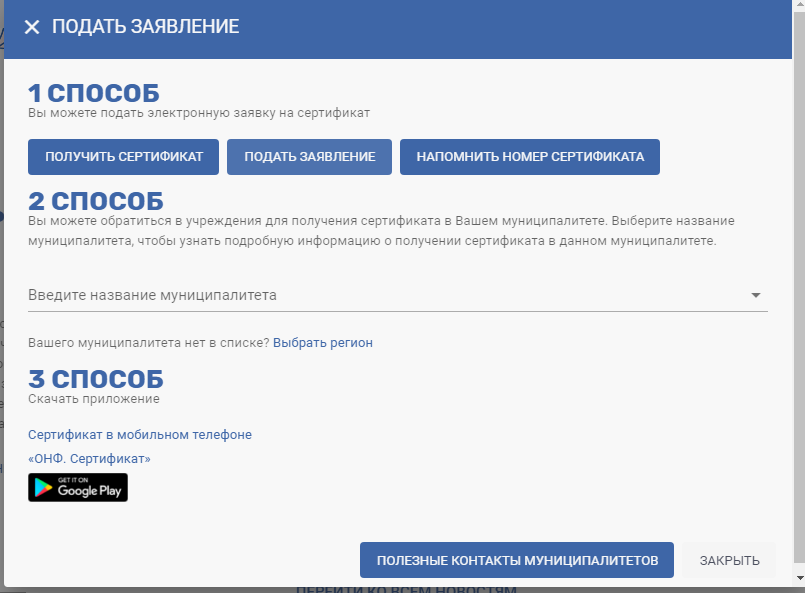 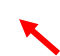 ВНОСИТЬ ФАМИЛИЮ, ИМЯ , ОТЧЕСТВО РЕБЕНКА ПРИ ПОДАЧЕ ЗАЯВКИ НЕ НУЖНО!  Вносим  эти данные ,если ошибка или опечатка в  Ф.И.О!  При получении ребенком паспорта, сразу же подать заявку  на уточнение персональных данных, ребенку уже можно подать самому заявку, и принести копию своего  паспорта ,заявление и согласие на подтверждение заявки Пантелеевой М.В. , адрес см.внизу. Каждый раз при подаче заявки у вас будет активно три окна:1 номер сертификата2 дата рождения ребенка при подаче заявки на смену группы (дата рождения вносится только при изменении группы сертификата)3 если нужно внести новые сведения (вы можете внести адрес   или   серию и номер документа ребенка)ЕСЛИ НАДО изменить группу СЕРТИФИКАТА НА 1 ГРУППУ,  то нажимаете в разделе ЧТО ВЫ ХОТИТЕ СДЕЛАТЬ? Кнопку  ИЗМЕНИТЬ ГРУППУ СЕРТИФИКАТА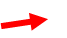 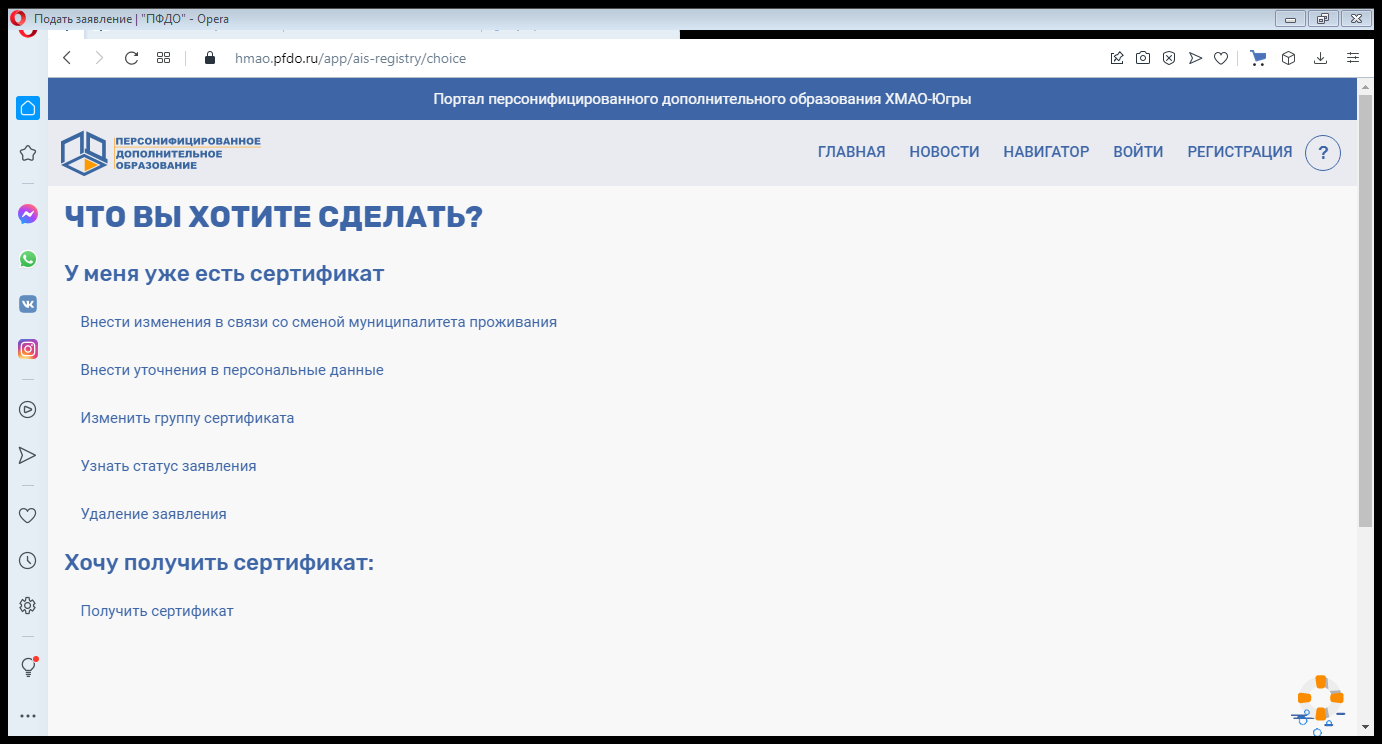 Вводите :НОМЕР СЕРТИФИКАТАДАТА РОЖДЕНИЯ РЕБЕНКАГРУППА сертификата 1Ввести  номер сертификата, номер и серию документа !!! если свидетельство иностранного образца (выдано в Украине, Киргизии, Казахстане и т.д.), то выбираем Иностранный документ и вбиваем только номер свидетельства о рождении, без букв!Далее, вводим Ф.И.О  заявителя, контактные данные- это номер телефона. Ставим галочки –согласия и вводим кодовое слово, отправляем заявку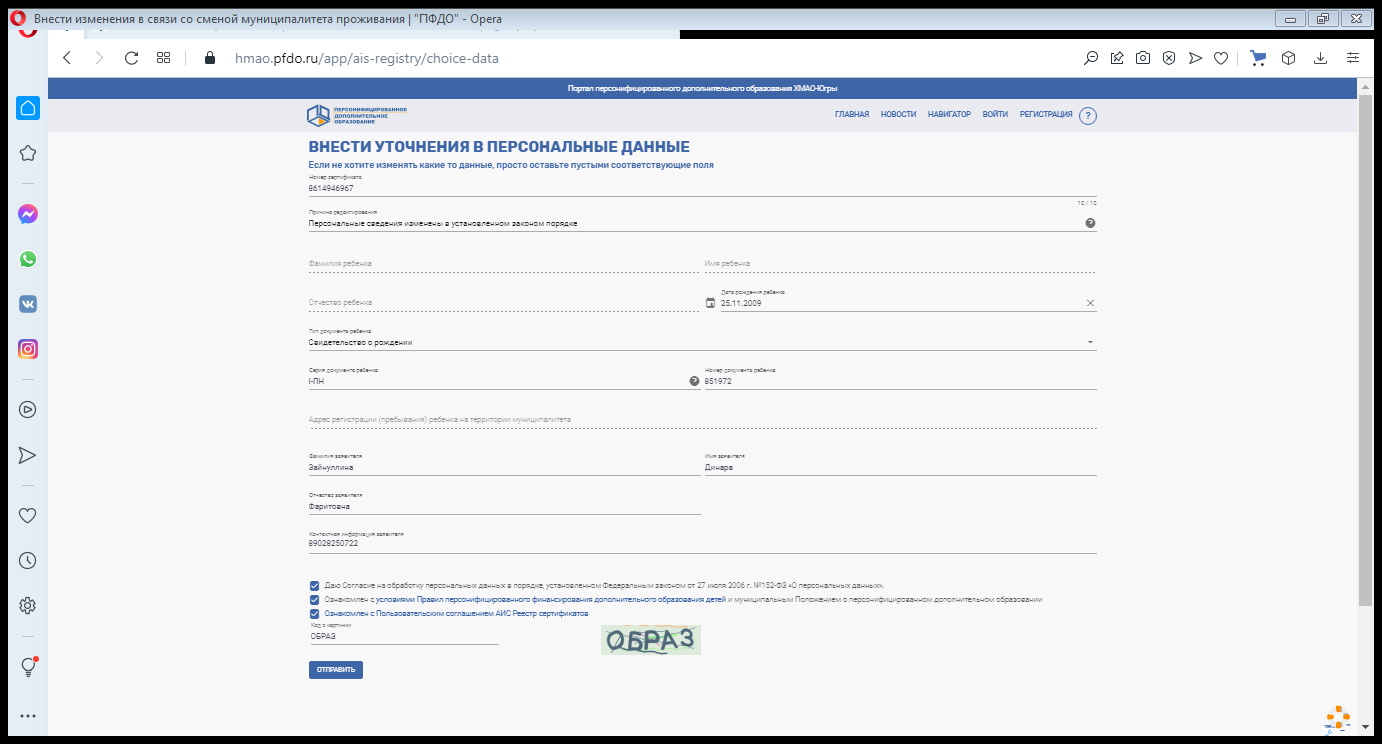 ВАЖНО! Для подтверждения изменений в сертификате (уточнении персональных данных ребенка в случае получения паспорта, утере документов и получении нового свидетельства о рождении и т.д.) надо сделать копию документа, и принести в Уполномоченную организацию по выдаче сертификатов  (КСОШ-ДС) Прием родителей в  КСОШ -ДС, Старый Пыть-Ях,ул.Советская 34,  начальная школа, каб.19.  понедельник-пятница с 9.00-13.00, с 13.30-16.00Для получения сертификата принести с собой копии: свидетельство о рождении ребенка (паспорт, если ребенку 14 лет и больше)свидетельство о регистрации по месту жительства ребенка (при отсутствии паспорта у ребенка)копию паспорта родителя, подавшего заявление на получение сертификата (данные, прописка)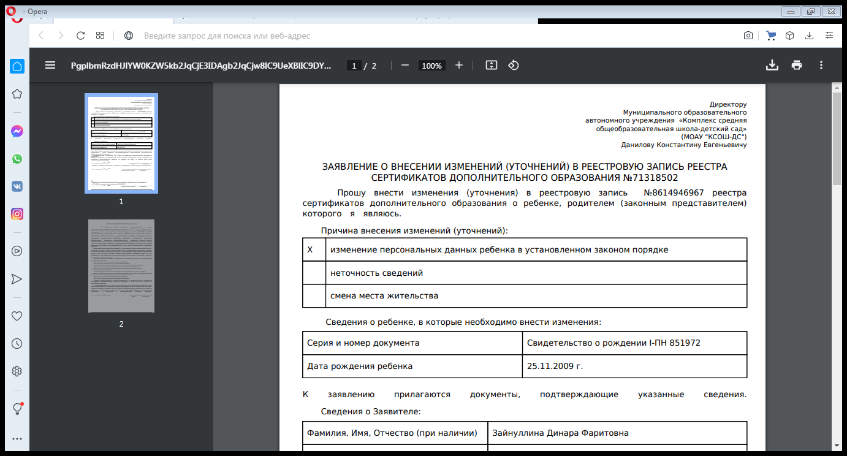 